Level 3     Earth, Marine & space Science    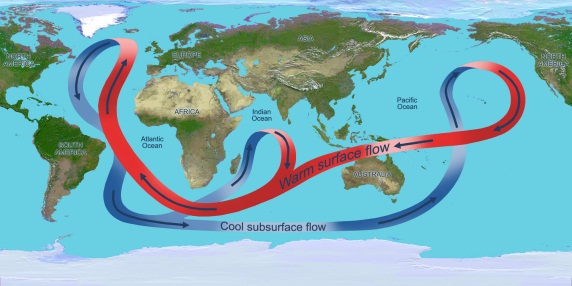 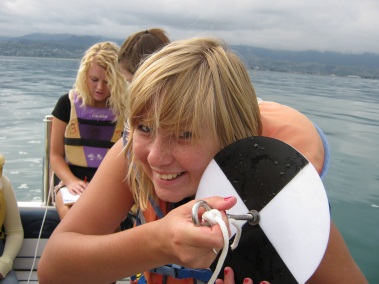 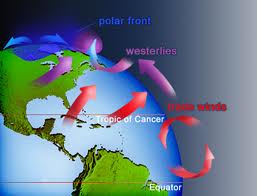 You will be assessed using a range of internal and external Level 3 standards from: 	Earth & Space Science    &     Education for Sustainability		Topics & Assessment    (subject to change if we feel so inclined… and we probably will) 	   		Total 20 - 22	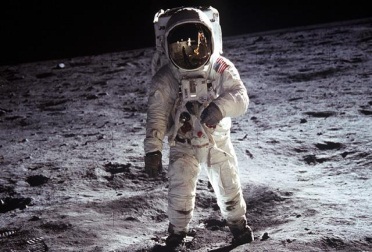 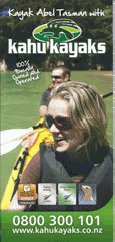 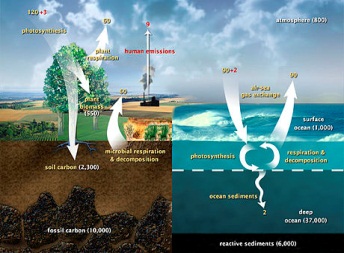 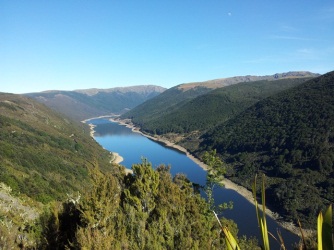 StandardCredits Topic                                                                                      ESS 914104   IntPractical Investigation: Tasman Bay oceanography / or?ESS 914124   Int  Investigation evidence for geological dating / alpine faultESS 914134   Ext  Understand processes in the Ocean systemESS 914144   Ext  Understand processes in the Atmosphere systemIn addition we will also set aside 4-5 weeks for work on a topic of individual choice, selected from the following:In addition we will also set aside 4-5 weeks for work on a topic of individual choice, selected from the following:In addition we will also set aside 4-5 weeks for work on a topic of individual choice, selected from the following:E4S 908294   Int  Investigate Interrelationship between Humans and the Environment (ATNP restoration)ESS 914154   Int  Investigation of an aspect of Astronomy…. wide open, you choose E4S 908286   Int  Evaluate a Personal Action, eg drain fish / Tahuna beach cleanup / Oyster Island ESS 914114   Int  A socio-scientific issue:  Cobb quarry / Abel Tasman NP / Waimea plains Dairy farming / or?